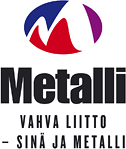 Harjavallan Metallityöväen ao. 127 järjestää matkan Sabaton-orkesterin keikalle Helsinkiin 19.3.2015. Matka pitää sisällään tutustumisen Metalliliiton keskustoimistoon. Lähtö Harjavallasta klo: 10.30Tutustuminen Liitossa n. 15.00Ruokailu n. 17.00Keikka The Circus (ovet auki 20.00)Takaisin lähdetään keikan loputtuaMukaan mahtuu 20 henkilöä. Retken omavastuu on 20€ johon kuuluu matkat, ruokailu sekä lippu keikalle.Sitovat ilmoittautumiset ja maksu 25.1.2015 mennessä Tilinumero: FI08 5037 0520 0207 99 Topi Maanavilja 040-5908403 tai topi.maanavilja@gmail.com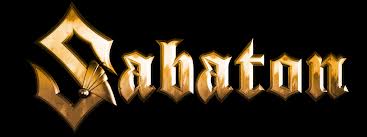 